Marking a Project “Full” on the PCTA Project ScheduleAccess the online volunteer database. See “Step 1: How to Access and Navigate the PCTA Volunteer Database.” 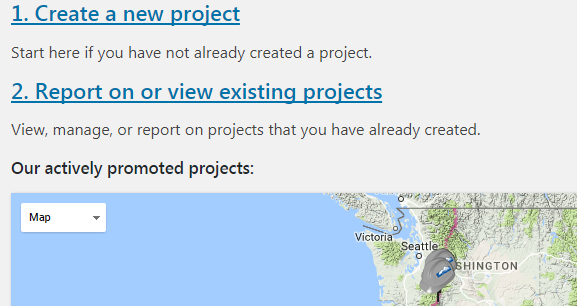 Once logged in, click
Report on or view 
existing projects.
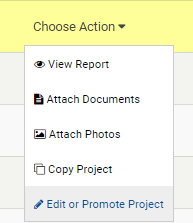 Find your project in the Project List, 
click Choose Action, 
then Edit or Promote Project. 
Scroll to the bottom of the screen. 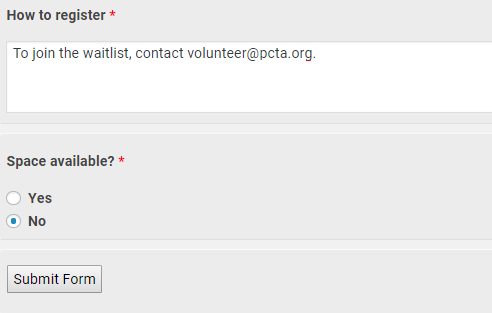 Under the last question,
Space available? click No. If a waitlist is available, update the
How to register instructions. 
            Example: “To join the waitlist, 
            please contact volunteer@pcta.org” Click Submit Form.
PCTA Volunteer Programs will be notified that 
you’ve edited the project. The changes will be
approved soon and Project Full will appear on 
the online Project Schedule. 

